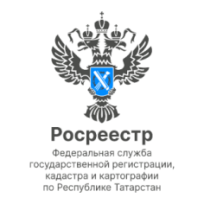 25.08.2023Пресс-релизЧто делать, если сосед занял часть вашего земельного участка?Росреестр Татарстана провел горячую линию по вопросам государственного земельного надзора. Всего на горячую линию поступила более ста звонков!   Предлагаем Вашему вниманию некоторые из наиболее актуальных вопросов и ответов на заданную тему. Что делать, если сосед занял часть вашего земельного участка?- Обычно граждане, которые сталкиваются с подобными проблемами, объясняют, что отстаивать свои сотки мучительно долго, а зачастую очень дорого. А главное - не всегда понятно, с чего надо начинать и как правильно себя вести: сразу бежать в суд или к участковому? В этом случае рекомендуем направить жалобу в Росреестр Татарстана. Писать жалобу надо, если ваш сосед, например, перенес забор и в результате незаконно занял часть вашего участка. В таком случае лучше обратиться с заявлением в территориальный орган Росреестра. Вы должны быть правообладателем земельного участка, границы которого сосед нарушил. Для этого ваши права на участок должны быть зарегистрированы в Едином государственном реестре недвижимости или подтверждаться правоустанавливающими документами (это для ранее возникших прав). То есть успешно отстаивать свои права может только собственник соток.В территориальный орган Росреестра  можно обратиться письменно или в электронном виде через портал госуслуг РФ. Также можно самому прийти в территориальный орган Росреестра.  Адреса и телефоны для жалоб можно посмотреть на сайте Росреестра. В обращении указать адрес и кадастровый номер земельного участка и информацию о переносе забора или факте захвата части принадлежащей вам территории. Также указать, что такие действия привели к нарушению ваших имущественных прав.По вашему заявлению госинспекторы по использованию 
и охране земель проведут проверочные мероприятия и в случае подтверждения нарушения примут меры согласно действующему законодательству Российской Федерации.Можно ли построить магазин на земельном участке, предназначенном для индивидуального жилищного строительства?- Вы можете строить магазин на собственном земельном участке, но при этом необходимо изменить разрешенного использования земли согласно действующему законодательству. Если Ваш земельный участок относится к землям населенных пунктов и видом разрешенного использования является индивидуальное жилищное строительство, а также, если в соответствии  с Правила землепользования и застройки (ПЗЗ) ваш участок входит в зону, на которой разрешено размещать такие объекты, необходимо обратится с заявлением в Исполнительный комитет муниципальных образований для получения выписки из ПЗЗ. Информация о ПЗЗ размещается на официальном сайте Исполкома муниципального образования. После получения выписки необходимо обратиться с заявлением и приложением полученной выписки в адрес Управления Росреестра через МФЦ для внесения записи об изменениях вида разрешенного использования земельного участка. Можно ли увеличить свой земельный участок?Закон разрешает увеличение площади земельного участка только собственникам таких территорий, у которых право владения подтверждено выпиской из ЕГРН. Земля предназначается для ИЖС, садоводства (СНТ), ведения личного подсобного хозяйства (ЛПХ), а границы уточнены в ЕГРН с указанием координат. При соблюдении вышеуказанных условий Вам необходимо обратится в Исполнительный комитет муниципальных образований. До какого срока действуют ограничения на проведение контрольно-надзорных мероприятий? Ограничения на проведение контрольно-надзорных мероприятий согласно Постановлению Правительства Российской Федерации от 10 марта 2022 г. № 336 действуют до конца 2023 года.Что делать, если мы получили предостережения о недопущении обязательных требований?  В соответствии с Федеральным законом от 31.07.2020 № 248-ФЗ «О государственном контроле (надзоре) и муниципальном контроле 
в Российской Федерации» Росреестром Татарстана проводятся мероприятия, направленные на профилактику нарушений обязательных требований земельного законодательства. Данные мероприятия являются приоритетными наряду с контрольными (надзорными) и проводятся с целью разъяснения контролируемым лицам обязательных требований и способов их соблюдения.Одним из профилактических мероприятий является объявление предостережения о недопустимости нарушения обязательных требований.Предостережение может быть объявлено юрлицу, индивидуальному предпринимателю или гражданину и содержит информацию о том, какие конкретные действия (бездействие) контролируемого лица могут привести или приводят к нарушению обязательных требований, а также предложение о принятии мер по обеспечению соблюдения данных требований.К таким причинам могут относиться:- самовольное занятие земельного участка;- нецелевое использование участка;- невыполнение обязанностей по приведению земель в состояние, пригодное для использования по целевому назначению;- нарушение сроков использования земли или наличие недопустимых объектов.Подобную информацию госинспектор по использованию и охране земель может получить в ходе проведения мероприятий по контролю, осуществляемых без взаимодействия с контролируемым лицом, от органов госвласти и местного самоуправления, из СМИ, сети "Интернет", а также в поступивших обращениях и заявлениях.Подчеркиваем, что предостережение не может содержать требования о предоставлении сведений и документов. Непредставление какой-либо информации об исполнении мер по обеспечению соблюдения обязательных требований контролируемым лицом не влечет наступление административной ответственности в соответствии с КоАП.Получив такое предостережение, первым делом необходимо внимательно изучить его содержание и выяснить причины его выдачи. Основной целью предостережения является предотвращение возможных правонарушений. Землепользователь вправе обратиться к госинспектору по использованию и охране земель, выдавшему предостережение, с целью уточнения дальнейших действий, которые необходимо произвести для устранения возможных нарушений обязательных требований земельного законодательства.Несмотря на то, что объявление предостережения является профилактическим мероприятием и неисполнение рекомендаций не влечет наступления административной ответственности в соответствии с КоАП РФ, рекомендуем его не игнорировать и проявить должную осмотрительность во избежание наступления негативных последствий!